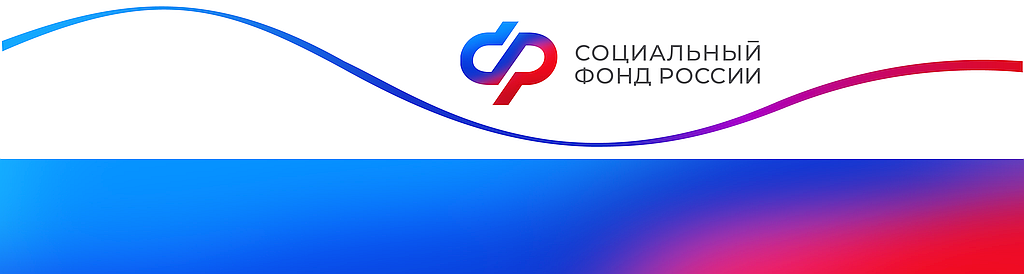 Отделение Фонда пенсионного и социального страхования РФпо Курской области_________________________________________________________________305000 г. Курск,                              телефон: (4712) 51–20–05 доб. 1201ул. К.Зеленко, 5.                             Е-mail: pressa@46.sfr.gov.ruГрафик выплат пособий и пенсий в декабреОтделение СФР по Курской области доводит до сведения граждан график выплат пенсий и пособий в декабре 2023 года:1декабря (перенос с 3.12) — пособия и выплаты за ноябрь:единое пособие на детей от рождения до 17 лет и беременным женщинам;ежемесячная выплата в связи с рождением(усыновлением) первого ребенка до 3 лет;ежемесячное пособие на детей в возрасте от 8 до 17 лет;пособия по беременности и родам;ежемесячное пособие неработающим родителям по уходу за ребенком до 1,5 лет;иные ежемесячные пособия по мерам соцподдержки, переданным в СФР от органов социальной защиты (в т.ч. ЧАЭС).5 декабря  — ежемесячная выплата из средств материнского капитала за ноябрь.8декабря — пособие работающим родителям по уходу за ребенком до 1,5 лет за ноябрь.8 (перенос с 10.12),12, 20, 22 (перенос с 23.12) декабря — зачисление пенсий через кредитные учреждения.Гражданам, которые получают пособия и пенсии через отделения почтовой связи, выплаты будут производиться в соответствии с ранее утвержденным графиком. Его можно уточнить в своем почтовом отделении.Обращаем ваше внимание, что зачисление пособий идет в течение всего рабочего дня.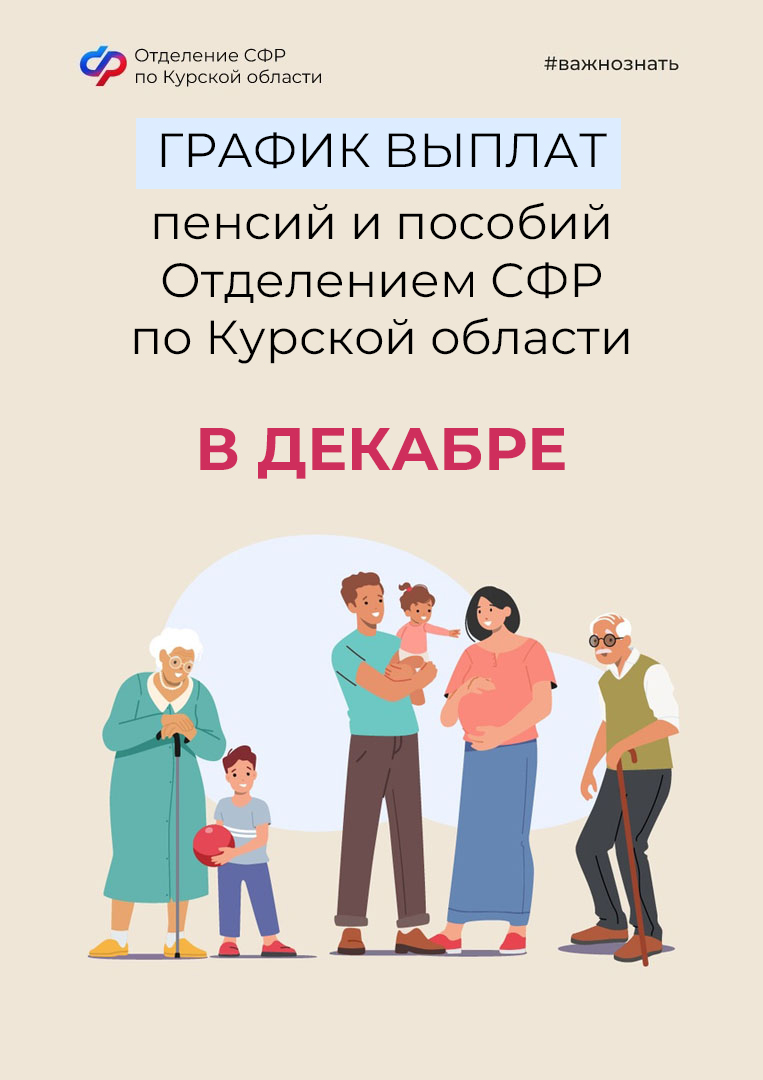 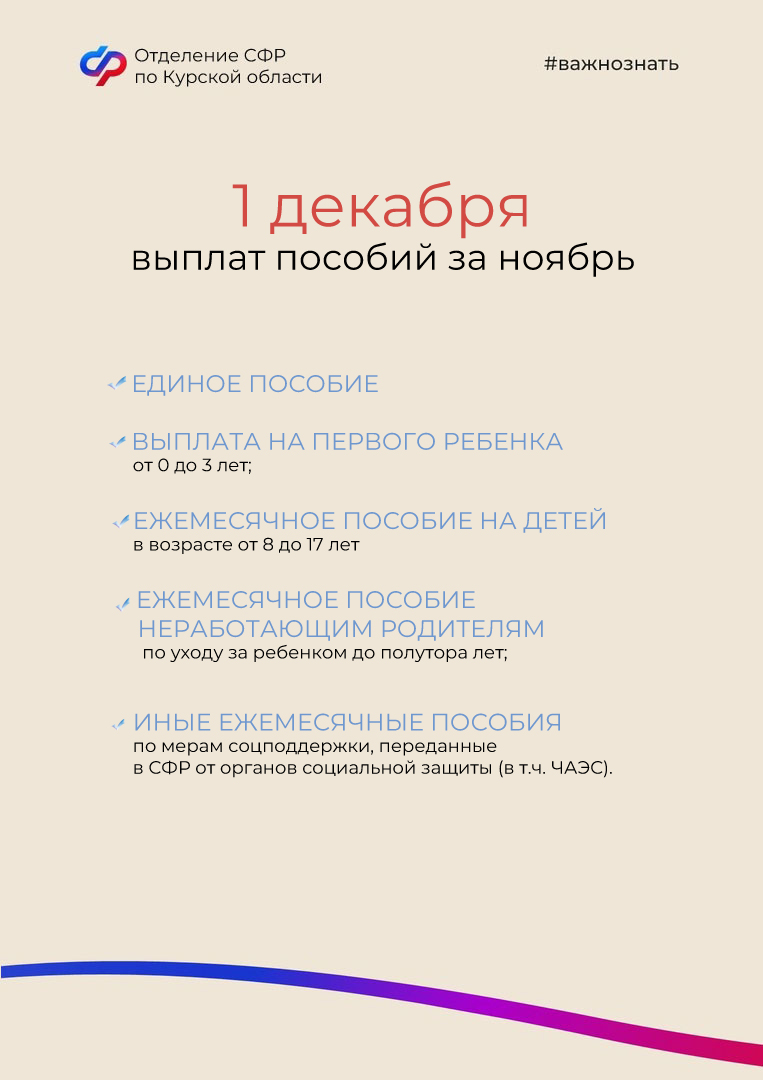 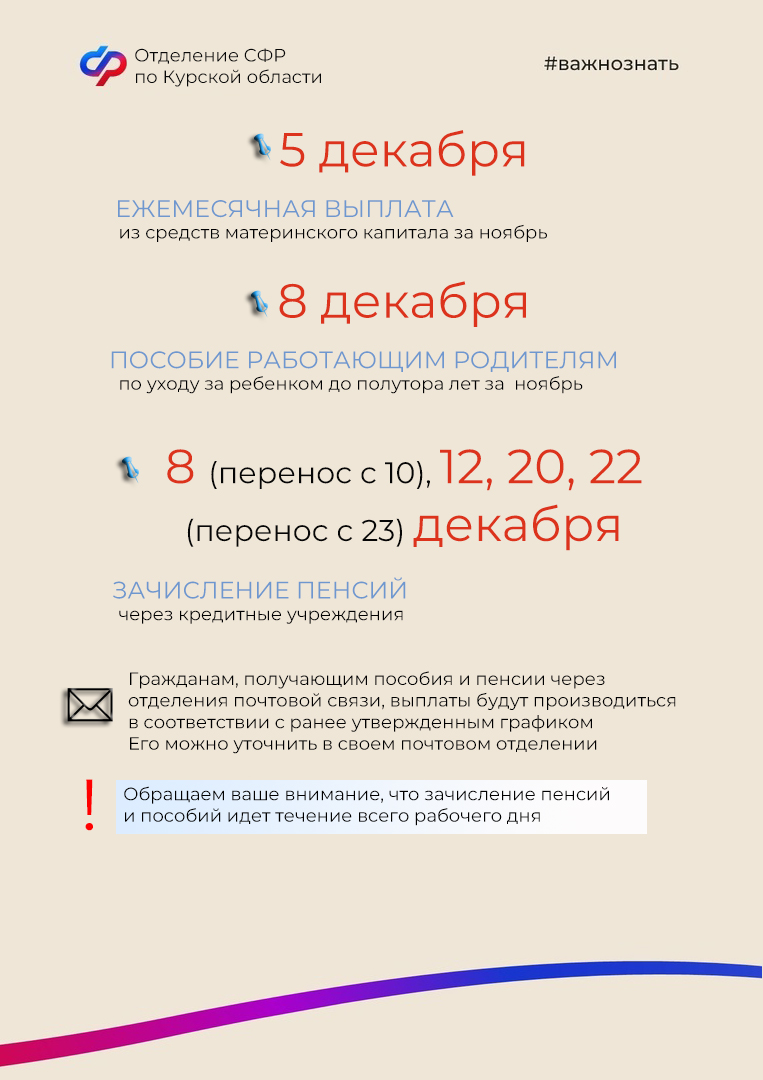 